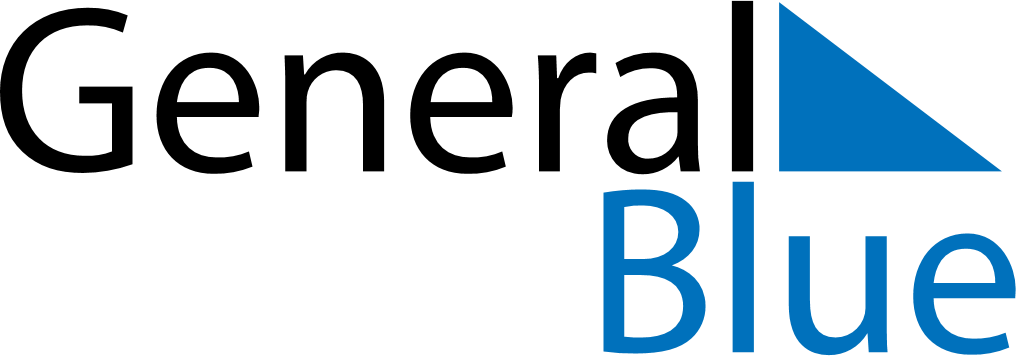 August 2024August 2024August 2024August 2024August 2024August 2024Innbygda, Innlandet, NorwayInnbygda, Innlandet, NorwayInnbygda, Innlandet, NorwayInnbygda, Innlandet, NorwayInnbygda, Innlandet, NorwayInnbygda, Innlandet, NorwaySunday Monday Tuesday Wednesday Thursday Friday Saturday 1 2 3 Sunrise: 4:42 AM Sunset: 9:51 PM Daylight: 17 hours and 8 minutes. Sunrise: 4:45 AM Sunset: 9:48 PM Daylight: 17 hours and 3 minutes. Sunrise: 4:48 AM Sunset: 9:46 PM Daylight: 16 hours and 58 minutes. 4 5 6 7 8 9 10 Sunrise: 4:50 AM Sunset: 9:43 PM Daylight: 16 hours and 52 minutes. Sunrise: 4:53 AM Sunset: 9:40 PM Daylight: 16 hours and 47 minutes. Sunrise: 4:55 AM Sunset: 9:37 PM Daylight: 16 hours and 41 minutes. Sunrise: 4:58 AM Sunset: 9:34 PM Daylight: 16 hours and 36 minutes. Sunrise: 5:01 AM Sunset: 9:32 PM Daylight: 16 hours and 31 minutes. Sunrise: 5:03 AM Sunset: 9:29 PM Daylight: 16 hours and 25 minutes. Sunrise: 5:06 AM Sunset: 9:26 PM Daylight: 16 hours and 20 minutes. 11 12 13 14 15 16 17 Sunrise: 5:08 AM Sunset: 9:23 PM Daylight: 16 hours and 14 minutes. Sunrise: 5:11 AM Sunset: 9:20 PM Daylight: 16 hours and 9 minutes. Sunrise: 5:14 AM Sunset: 9:17 PM Daylight: 16 hours and 3 minutes. Sunrise: 5:16 AM Sunset: 9:14 PM Daylight: 15 hours and 57 minutes. Sunrise: 5:19 AM Sunset: 9:11 PM Daylight: 15 hours and 52 minutes. Sunrise: 5:21 AM Sunset: 9:08 PM Daylight: 15 hours and 46 minutes. Sunrise: 5:24 AM Sunset: 9:05 PM Daylight: 15 hours and 41 minutes. 18 19 20 21 22 23 24 Sunrise: 5:27 AM Sunset: 9:02 PM Daylight: 15 hours and 35 minutes. Sunrise: 5:29 AM Sunset: 8:59 PM Daylight: 15 hours and 29 minutes. Sunrise: 5:32 AM Sunset: 8:56 PM Daylight: 15 hours and 24 minutes. Sunrise: 5:34 AM Sunset: 8:53 PM Daylight: 15 hours and 18 minutes. Sunrise: 5:37 AM Sunset: 8:50 PM Daylight: 15 hours and 13 minutes. Sunrise: 5:39 AM Sunset: 8:47 PM Daylight: 15 hours and 7 minutes. Sunrise: 5:42 AM Sunset: 8:44 PM Daylight: 15 hours and 1 minute. 25 26 27 28 29 30 31 Sunrise: 5:45 AM Sunset: 8:41 PM Daylight: 14 hours and 56 minutes. Sunrise: 5:47 AM Sunset: 8:37 PM Daylight: 14 hours and 50 minutes. Sunrise: 5:50 AM Sunset: 8:34 PM Daylight: 14 hours and 44 minutes. Sunrise: 5:52 AM Sunset: 8:31 PM Daylight: 14 hours and 39 minutes. Sunrise: 5:55 AM Sunset: 8:28 PM Daylight: 14 hours and 33 minutes. Sunrise: 5:57 AM Sunset: 8:25 PM Daylight: 14 hours and 27 minutes. Sunrise: 6:00 AM Sunset: 8:22 PM Daylight: 14 hours and 22 minutes. 